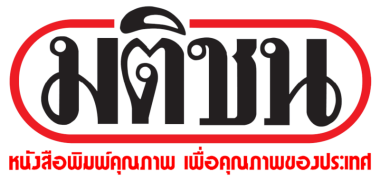 ข่าวประจำวันศุกร์ที่ 16 กุมภาพันธ์ พ.ศ. 2561 หน้า 8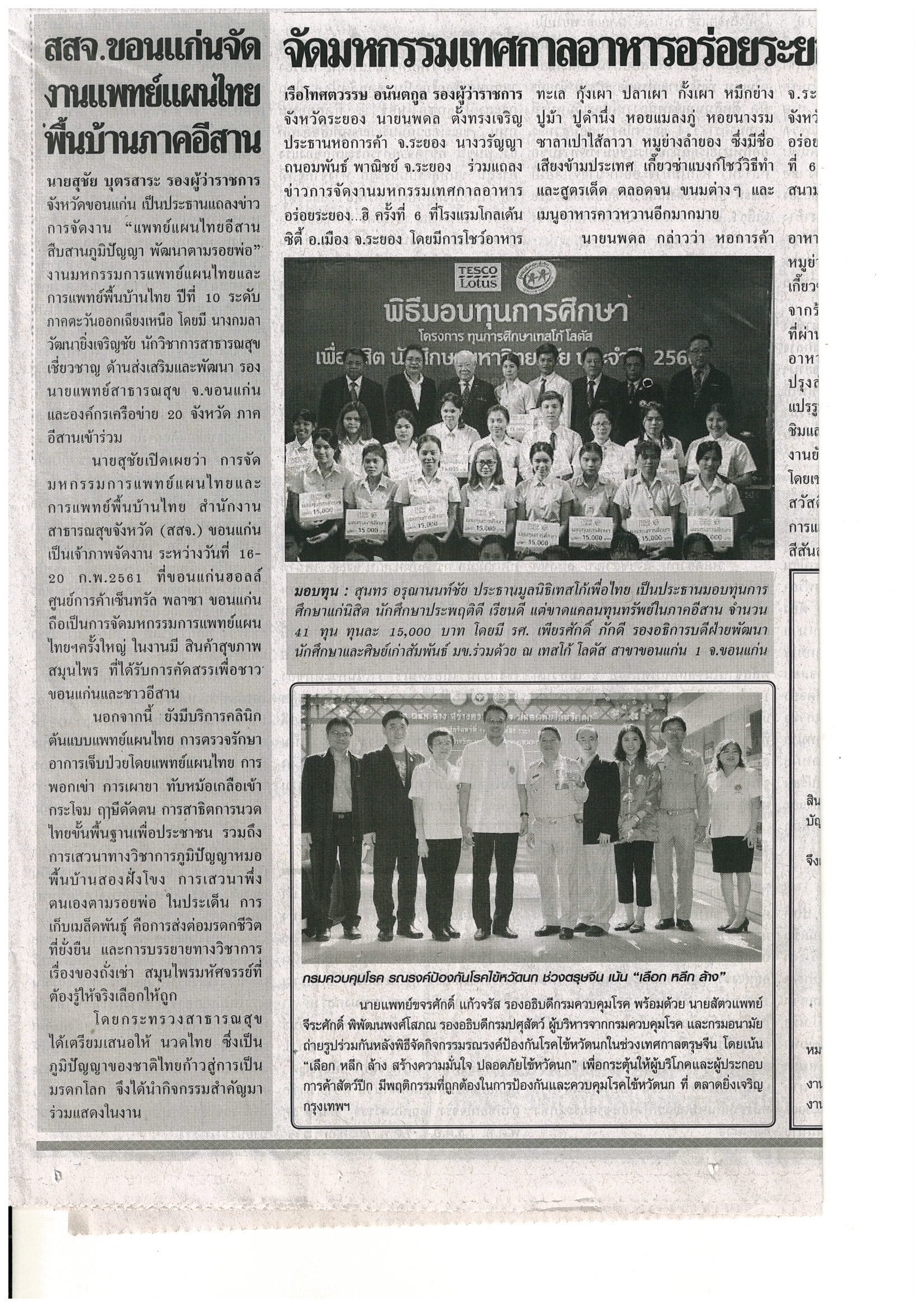 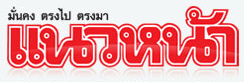 ข่าวประจำวันศุกร์ที่ 16 กุมภาพันธ์ พ.ศ. 2561 หน้า 9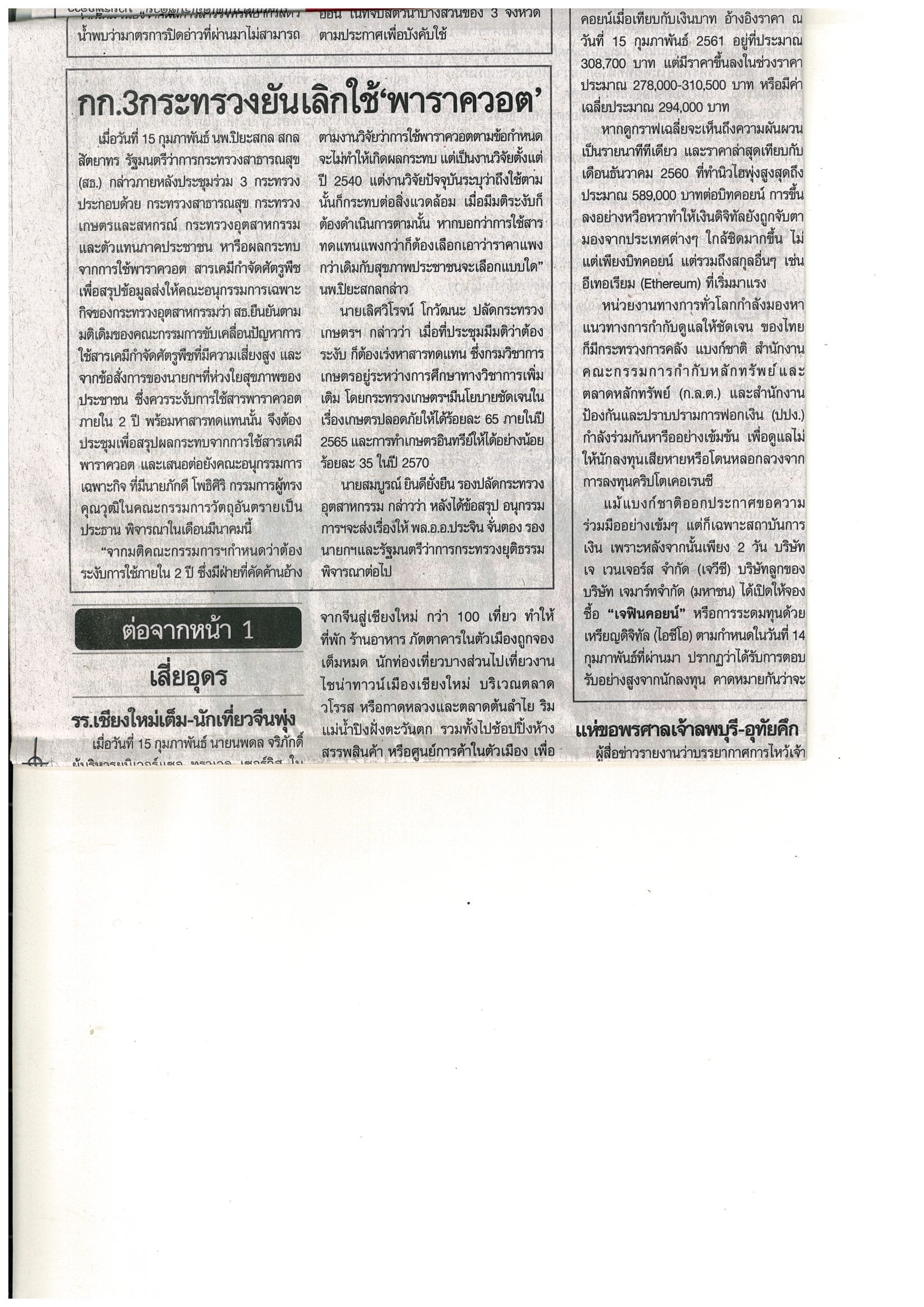 